Ikea 목재서랍 + 탁상시계 + 플라스틱 서랍 - $40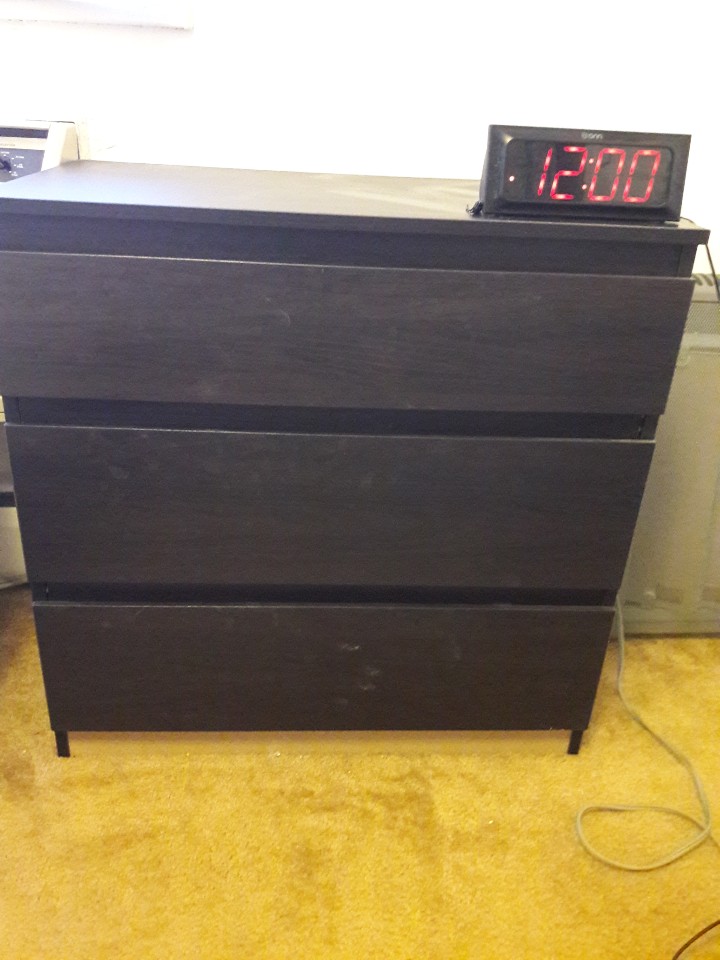 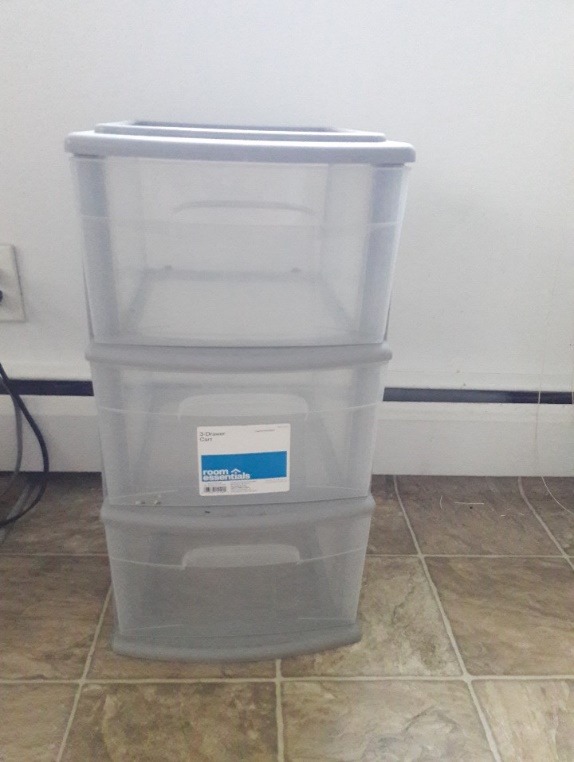 길이 – 76 cm 넓이 - 60 cm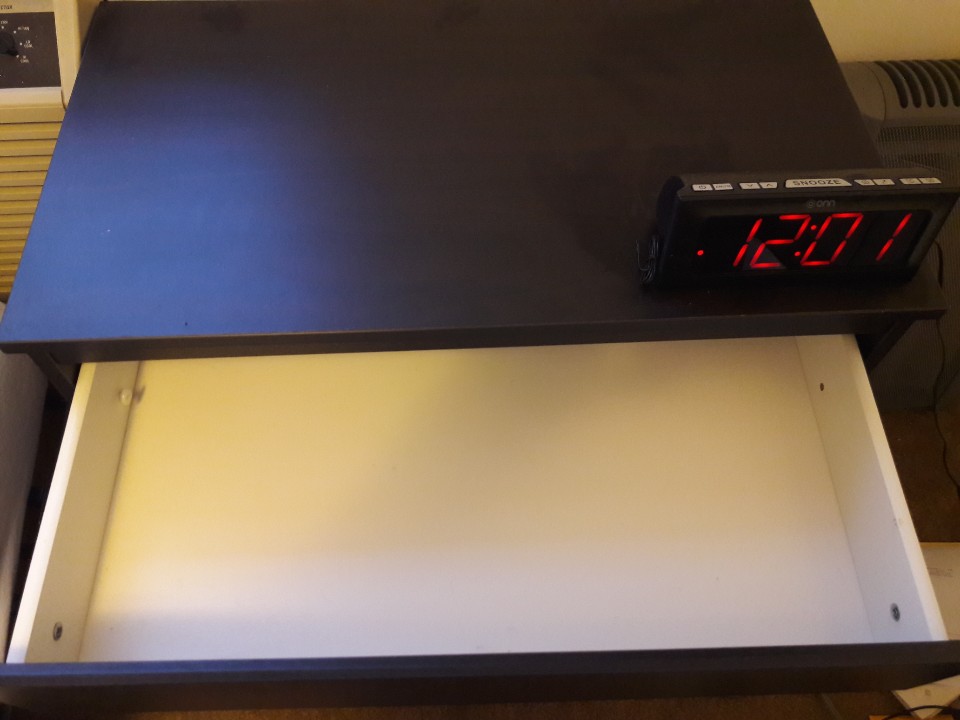 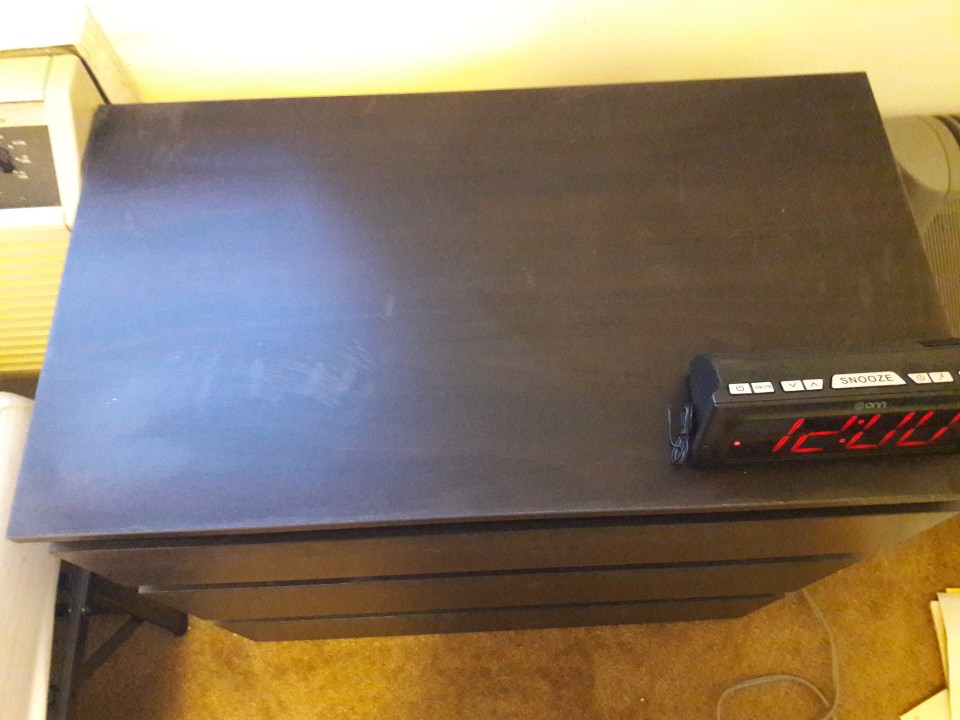 Ikea 책상 + 스탠드 + 필기 꽂이 - $50길이 – 112 cm 넓이 – 60 cm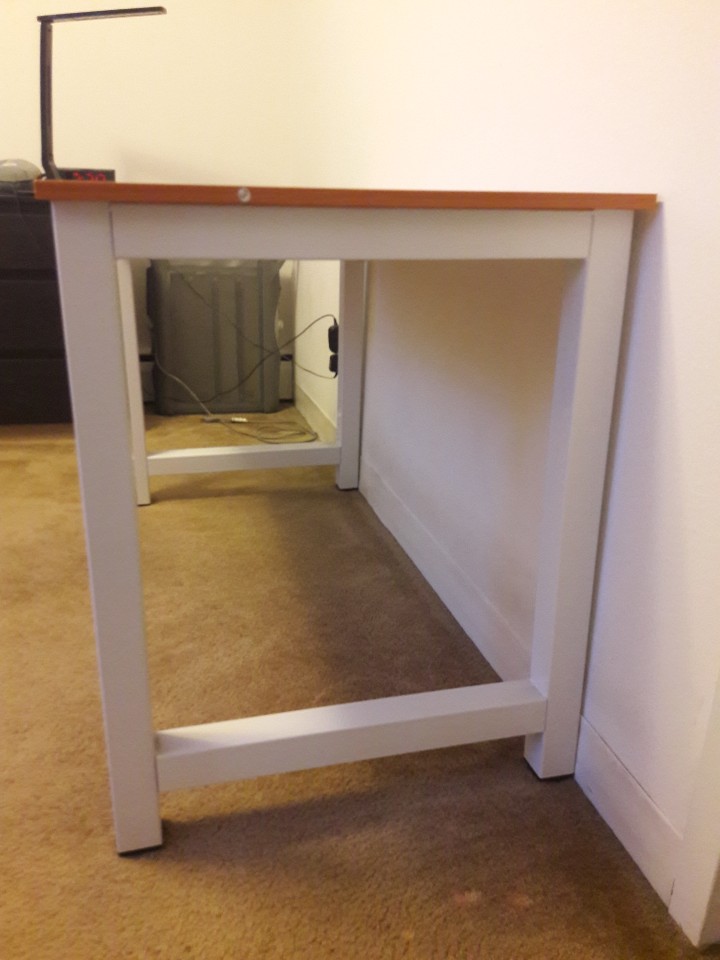 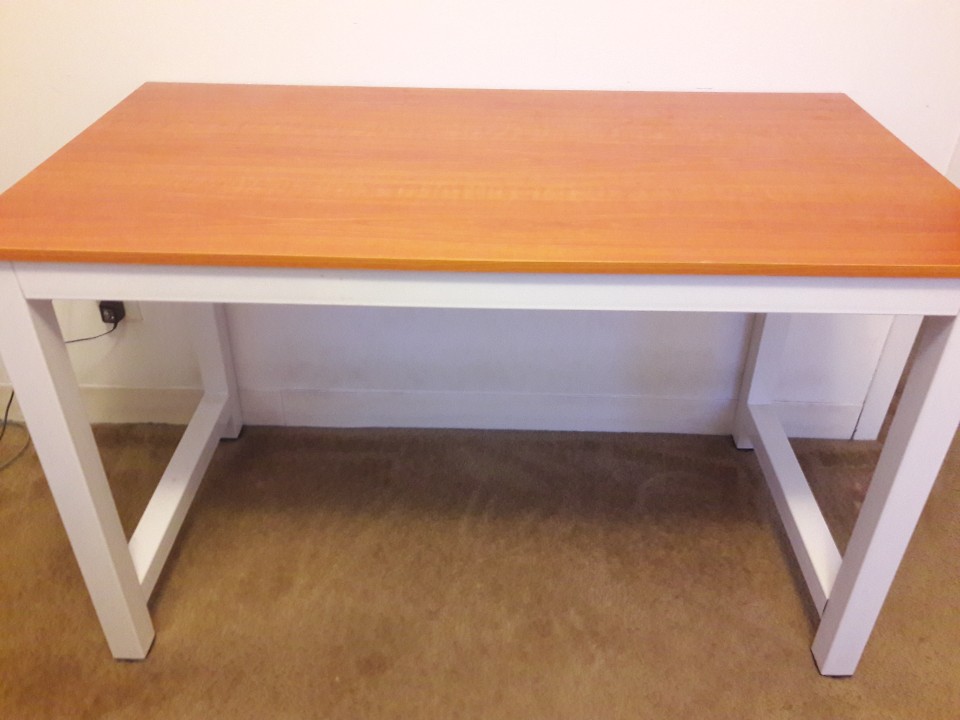 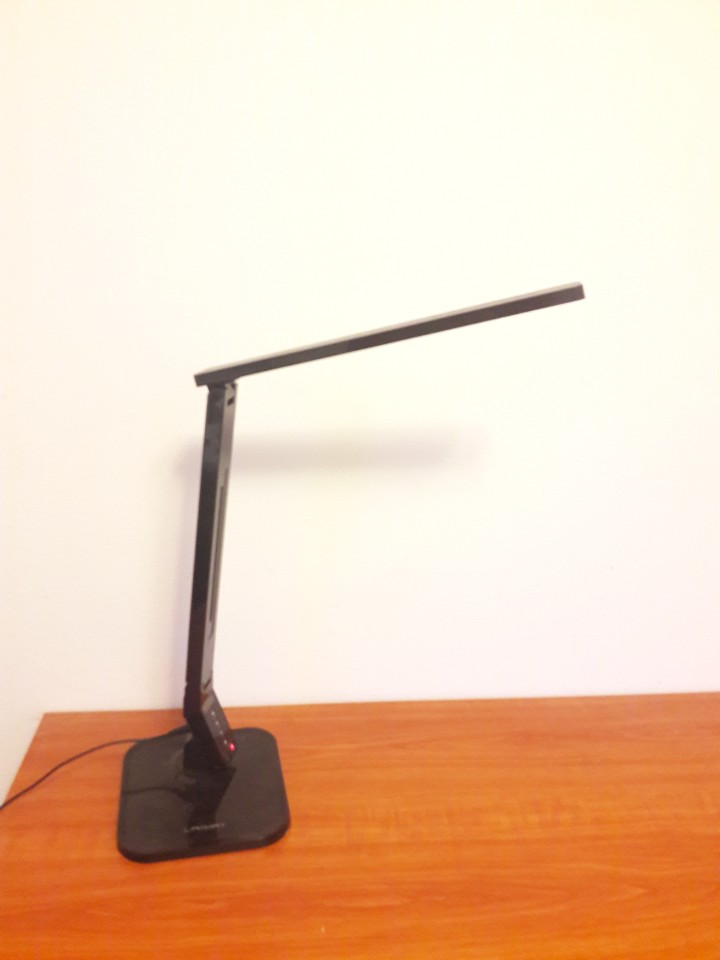 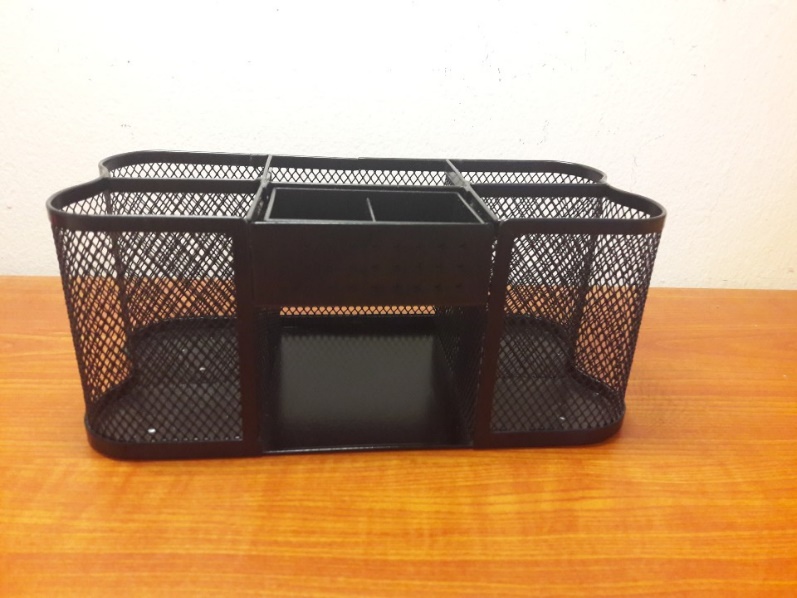 Ikea 식탁 + 의자 - $30길이, 넓이 – 76cm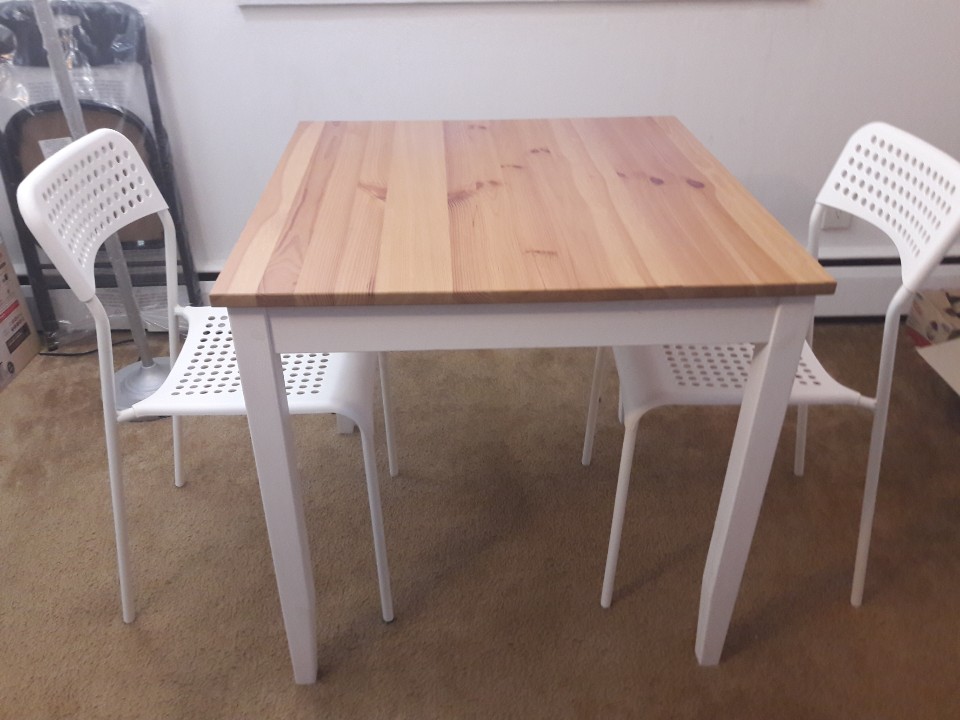 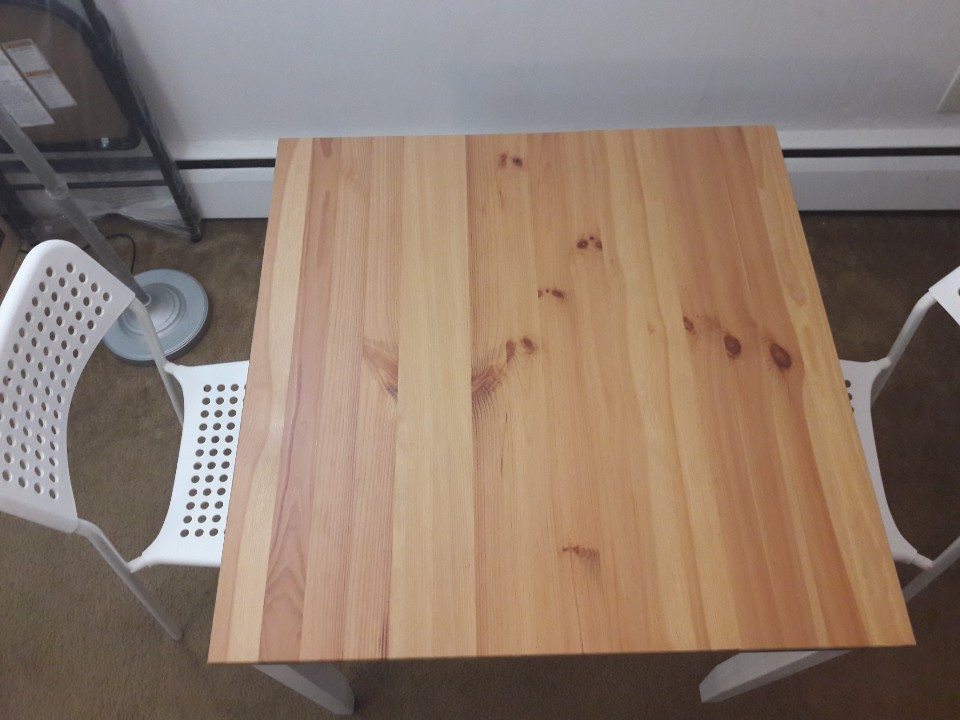 